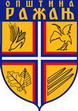  Република СрбијаОПШТИНА РАЖАЊОПШТИНСКА УПРАВАБрој: 404-79/14-0221.03.2014. годинеР А Ж  А ЊПитања у вези јавне набавке бр.1.2.1/14 Јавна набавка услуга-Израда главног пројекта паркинг плаца иза старе зграде општине.Која је површина паркинга који је предмет пројекта?Да ли постоје ситуациони планови (геодетске подлоге) или је то обавеза пројектаната?Да ли је потребно, уколико је геодетска подлога обавеза пројектанта, геодетску подлогу оверити у РГЗ Ражањ?Шта се подразумева под „ Координације за безбедност и  здравље на раду у фази пројектовања“? Да ли је потребно имати пројектанта за ову врсту радова?Да ли лице може поседовати лиценцу 315 (одговорни пројектант саобраћајница ) која апсолутно одговара лиценци 312 за ову врсту радова?Одговор:250 м2,Геодетске подлоге и ситуациони план је обавеза пројектанта,Привтани поседи се не угрожавају што се може проверити у Катастар непокретности и обиласком терена,Геодетску подлогу обавезно оверити у РГЗ Ражањ,Није потребно имати пројектанта за ову врсту радова,Комисија прихвата и лиценцу  315.